Департамент образования администрации города Пермимуниципального образования «Город Пермь»Муниципальное бюджетное общеобразовательное учреждение
«Школа № 154 для обучающихся с ограниченными возможностями здоровья» Методическая разработка      «Использование игровых приемов при      проведении словарно-орфографической работы  на уроках русского языка с обучающимися с легкой степенью умственной отсталости»Пермь, 2020      В связи с особенностями развития дети с нарушениями интеллектуальной деятельности нуждаются в целенаправленном обучающем воздействии педагога. Спонтанного усвоения учебного материала у них практически не происходит. Умственно отсталым учащимся для усвоения способов ориентировки в окружающем, для выделения и фиксирования свойств и отношений предметов, для понимания того или иного действия требуется гораздо больше повторений, чем нормально развивающемуся ребенку.      Педагогу необходимо постоянно создавать у детей положительное эмоциональное отношения к учебной деятельности. Известно, что интерес к учебной деятельности у детей резко возрастает, если они включены в игровую ситуацию. И здесь неоценимы игровые методы и приемы, которые должны привлекать внимание, заинтересовывать.   В игровой ситуации  ребенок действует не по принуждению, а по внутреннему побуждению. Цель игровых заданий - помочь серьезный, напряженный труд сделать занимательным и интересным для учащихся.      Кроме того, игровые задания способствуют активизации познавательной деятельности учащихся,  вносят элементы занимательности в учебный процесс, помогают снять усталость и напряжение на уроке. Ребенок всегда ждет на уроке чего-то интересного, необычного, нового, непонятного, загадочного. Задача учителя – создать этот непонятный, загадочный мир, заинтересовать ребенка, вместе с ним отправиться в мир знаний. Игра ставит учащихся в условия поиска, пробуждает интерес к победе, они стремятся быть собранными, находчивыми, четко выполнять задания, учатся оказывать помощь товарищам, у них развивается чувство ответственности, коллективизма, воспитываются дисциплина, воля, характер.      Одним из важнейших этапов урока русского языка  является словарно-орфографическая работа. Практика показывает, что работа над непроверяемыми написаниями, ориентированная только на механическое запоминание слов, недостаточно эффективна. Для организации эффективной деятельности школьников по усвоению написания словарных слов наряду с традиционной методикой целесообразно использовать игровые методы и приемы, дающие положительные результаты в развитии самостоятельности обучающихся.       Уже представление нового слова из «Словаря» должно формировать заинтересованное отношение учащихся к предстоящей учебной деятельности и при использовании игровых приемов его изучения может обеспечить развитие навыков самостоятельной работы учащихся.       С помощью специальных упражнений, объединяющих в разных сочетаниях несколько видов учебной деятельности (фонетического разбора, анализа слов по составу, морфологического разбора, освоения лексики, орфографии, развития речи и т.д.) школьники самостоятельно определяют слово, с которым им предстоит познакомиться на данном уроке и сами формулируют тему словарно-орфографической работы.         В первую группу входят задания, предусматривающие выявление искомого слова через работу с составляющими его буквами. Цель: развитие устойчивости, распределения внимания, кратковременной памяти, речи, аналитико-синтетического мышления.Например:          1. - Вы сможете определить новое словарное слово, если распределите прямоугольники по степени увеличения точек в каждом из них (адрес, 5 класс).         2.Постепенно количество конкретных указаний учителя уменьшается.Учитель сообщает: - Вы сможете назвать новое слово, если найдете прямоугольник с его первой буквой и самостоятельно установите последовательность соединения остальных букв слова.    ( космонавт)       3.Позднее в учебный процесс вводятся упражнения, предусматривающие полное отсутствие учебных указаний. Например, предлагаем учащимся:- Внимательно посмотрите на данную запись, назовите два словарных слова, с которыми мы познакомимся на уроке.Р        И        Ц        Х        Е        П        Р        Г        Е        У        Т        Р- Какие это слова? Как вы их нашли?  (рецепт, хирург)       При выполнении таких заданий обязательно побуждение учащихся к объяснению способов их выполнения. Данные задания позволяют развивать интеллектуальные качества учащихся, а отсутствие установок учителя заставляет детей более сосредоточенно мыслить, развивает самостоятельность, волю, наблюдательность, формирует четкую, обоснованную речь.     Вторую группу составляют упражнения, предусматривающие работу учащихся с символами, цифрами, кодами. Они позволяют формировать абстрактное мышление, корригировать интеллектуальное недоразвитие.Например:-назовите два слова, с которыми мы познакомимся на уроке. Они зашифрованы с помощью чисел. Какие это слова?1-е слово:        6,   1,   9,   3,   2,   4,   8                         (пациент)2-е слово:        5,   6,   2,   7,   1,   9,   3,   10                 (операция)Каждому числу соответствует определенная буква.1      2     3       4     5     6     7      8      9     10А     Е     И     Н    О     П     Р     Т     Ц     Я2.Пример задания с частичным указанием учителя:- Внимательно посмотрите на данный шифр:           3          4          5          6          7          8           9           101.        А         П         Ч         О         В          М         Г            Е2.        Д         С          И         Ш        Л          Н         У           Ти ключ к нему:  2-3,   1-6,    2-7,   1-6,    2-10,     1-6Разгадав ключ данного шифра, вы сможете назвать слово, с которым мы познакомимся на уроке    (ДОЛОТО)         В третью группу входят упражнения, так или иначе связывающие  искомое слово с изучаемым лингвистическим материалом.         Пример задания, предусматривающего закрепления знаний по фонетике: 1.Зачеркните буквы, обозначающие глухие согласные звуки в данной цепочке, и вы узнаете новое словарное слово, с которым мы познакомимся на уроке.  (бригада).                           Ф                Х       Р             Г                Т     А            Х       А               П                    Б        К                    С     Ш    И                          Д                     2.При изучении темы «Местоимение» предлагаю такое задание:- Каждому данному местоимению соответствует определенная буква, указанная в скобках: МНЕ (С), МЕНЯ  (Т),   Я  (М),  МЕНЯ  (А), ОБО МНЕ  (Р), МНОЙ  (Е).   - Вы сможете назвать новое словарное слово, если правильно распределите местоименные формы в порядке их изменения по падежам и соедините буквы, написанные в скобках  (мастер).       3.В целях совершенствования орфографической зоркости в процессе изучения различных тем русского языка используем следующие задания:- Вставьте в слова пропущенные буквы и из них составьте новое слово из «Словаря» (антракт)охр.нять,   сол.це,   радос.ный,   пе.рон,   зн.чение,   галсту.,   жу.кий        4. Для развития основных свойств внимания, оперативной памяти игровые задания для усложняются. Например, учащимся предлагаются словосочетания:скалистая местность,  пожарная служба, обтачная ткань, легкая простуда, ледниковая гора, дорогое украшение, далекая деревня, акварельная краска, морской берег, тревожная ночь.- Напишите словосочетания. Соедините первые буквы прилагательных женского рода, в корне которых пишется безударная гласная, и вы узнаете новое словарное слово.   (солдат).         5. В следующем примере сочетаются разнообразные виды деятельности: нетрадиционный фонетический разбор, разбор слова по составу, работа по орфографии и т.п., в процессе которых совершенствуются орфографические навыки, осуществляется аналитико-синтетическая работа, развиваются объем и сосредоточенность внимания, оперативная память, умение выполнять самостоятельные задания.- Выполните задания и определите буквы искомого слова (тренер):1. Первая буква слова является согласной 2-го слога в слове ТРОТУАР.2. Вторая буква является последней согласной в слове ТЕЛЕВИЗОР.3.Третья  буква является непроверяемой безударной гласной в слове      МЕТРО.4. Четвертая буква является первой согласной в слове НАСЕКОМОЕ.5.Пятаябуква является безударной гласной в корне слова ВЕСНА.6. Шестая буква является третьей согласной в слове АВТОРИТЕТ.           Четвертую группу составляют упражнения, предусматривающие использование в процессе самостоятельного установления нового слова знания по другим дисциплинам.    1.Задание, предусматривающее использование первичных знаний по геометрии. Даем установку:- Внимательно посмотрите на фигуры, изображенные на доске, и на буквы в каждой из них:	Б	А	   Д	ЫПостарайтесь запомнить фигуры и находящиеся в них буквы. (Время 2-3 мин, после чего фигуры убираются). Затем показываются геометрические фигуры без букв в той последовательности, в какой расположены буквы в слове. Ученики должны вспомнить, какие буквы находились в геометрических фигурах, и составить слово.Задание на использование знаний по изобразительной деятельности. На доске изображены квадраты разных цветов.                  Г             О             Д             О             О                В            РПредлагаю мысленно расположить квадраты по цветам радуги, соединить между собой соответствующие им буквы и назвать слово (договор).            Пятую  группу составляют упражнения, способствующие развитию логического мышления, аналитико-синтетических способностей, внимания, связной аргументированной речи. С помощью этих заданий можно повысить орфографическую зоркость учащихся.1.Задание «Четвертый лишний». Перед вами четыре слова. Три из них объединены общим признаком, четвертое к ним не относится. - благодарю, конверт, до свидания, здравствуй  (5 класс) -продавец, слесарь, манекен,  хирург (7 класс)- бандероль, почтамт, телеграф, гарнитур  (8 класс)2.Задание «Вставь букву»          Между словами пропущены одно или две буквы (в скобках), которыми заканчивается первое словарное  слово и начинается второе. Подумай, что это за слова и вставь буквы.верев (КА) никулы                      клиен (Т) елеграфболот (О) тряд                             граждани (Н) ациональностьпрограм (МА) некен                   администрат (ОР) ганизациясантиме (ТР) енер                       издательст (ВО) сстание3.Очередное задание может выглядеть так:-Внимательно посмотрите на данную запись и определите словарные слова:в.сна               гор.д                          ?                                            (народ)тр.ва                угон                          ?                                             (вагон)  Для составления слов использованы последние слоги 1-й и 2-й строк.        Шестую группу представляют задания занимательного характера, в основе которых внеязыковые ситуации: ребусы, кроссворды, шарады и т.п.Данные задания дают возможность зафиксировать в памяти правильное написание слов в непроизвольной форме, а также способствует развитию познавательной активности, самостоятельности, творческого мышления школьников.1.Ребусы:                    + ИЦА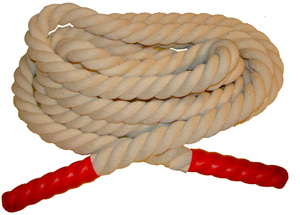 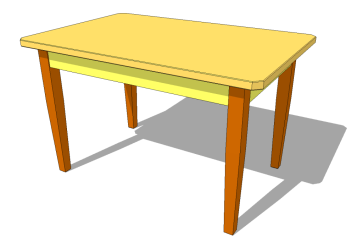                            Т = Л                                  ОБЫ + 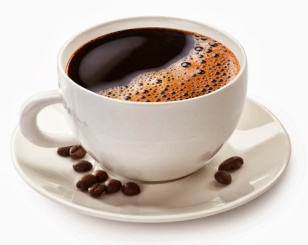 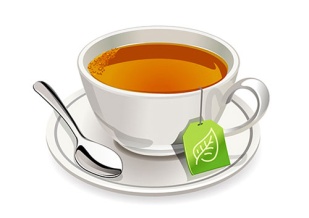           О = А      А = Е                       , ,     ИЯ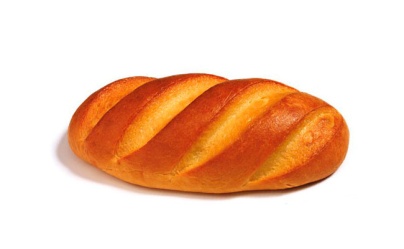 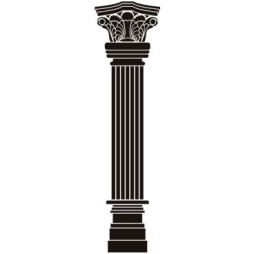 2.Кроссворд «Лесенка». Данный прием возможно использовать в качестве домашнего задания. Учащиеся составляют кроссворды со словарными словами, а затем на уроке обмениваются ими, таким образом, закрепляя знания правописания словарных слов. Этот прием работы  позволяет сделать учебный процесс увлекательным и интересным, повышая учебную мотивацию. Например:	бетон	былина	биография	библиография	благодарность3.Задание «Составь рассказ».               Ученикам предлагается объединить слова в тематические группы. Из слов составить связный рассказ, сюжет которого бы разворачивался от слова к слову. Например, предложены слова: география, горизонт, граница, запад, компас. Дети представляют свои рассказы, комментируя орфограммы.            Вышеперечисленные задания дают возможность поднять на новый уровень эффективность словарной работы, которая представляет учителю обширное поле для изучения их индивидуальных особенностей, учета их знаний и навыков, темпа работы, уровня мыслительной деятельности, их общего развития.           Использование игровых заданий на уроках русского языка способствует развитию связной устной и письменной речи, прочных навыков грамотного письма, является мощным средством воспитания у учащихся с интеллектуальными нарушениями  интереса к родному языку, желания изучать его, формирует такие личностные качества, как умение самостоятельно работать, адекватную самооценку, мотивацию к познавательной деятельности. Для оценки правильности направления моей работы по   использованию игровых приемов для развития познавательной активности у учащихся производила оценку изменения уровня интереса к предмету и уровень качества знаний по русскому языку в динамике, отслеживала изменения поэтапно. Ниже приведены результаты мониторинга в 2018-2019 учебном году и в 2019-2020 учебном году.                         Уровень познавательных интересов учащихся                    Динамика качества знаний по русскому языкуАвтор-разработчик:ЮговаНаталья Ивановна,учитель русского языкаYUGOVANATAKYA@mail.ru№ п/пИмяУровни интересаУровни интересаУровни интересаУровни интереса№ п/пИмя5 класс5 класс6 класс6 класс№ п/пИмяк учениюк предмету«Русский языкк учениюк предмету«Русский язык»1Гванца Б.СССВ2Дмитрий В.СНСС3Илья Г.ННСС4Вероника Г.ССВВ5Владислав Д.СССС6Денис З.СННН7Мария К.СССС8Андрей К.СНСС9Егор М.ННСС10Ильяс Н.ННСС11Алена Н.ССВВ12Карина О.СССС13Елизавета П.ННСС14Ахмет Ш.СССВ15Евгения Я.НССВ% в среднем по классуВысокий (В)  -0 уч.(0%)Высокий (В)  -0 уч.(0%)Высокий (В)  -3 уч.(20%)Высокий (В)  -5 уч.(33%)% в среднем по классуСредний (С) – 10 уч.(66%)Средний (С) – 8 уч.(53%)Средний (С) – 11 уч.(73%)Средний (С) – 10 уч.(66%)% в среднем по классуНизкий (Н) – 5 уч. (33%)Низкий (Н) –7 уч. (47 %)Низкий (Н) –1 уч. (7 %)Низкий (Н) –1 уч. (7%)